Opis plakatu
Na plakacie powinny znaleźć się następujące informacje:
- informacja o współfinansowaniu wraz z wymaganymi logotypami która powinna zawierać co najmniej 15% powierzchni plakatu:Człowiek – najlepsza inwestycja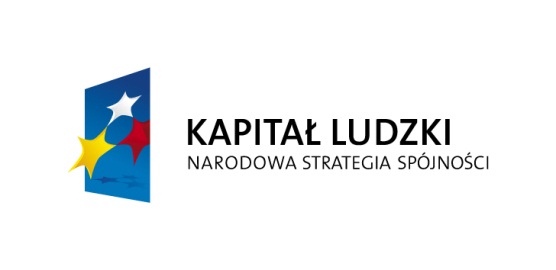 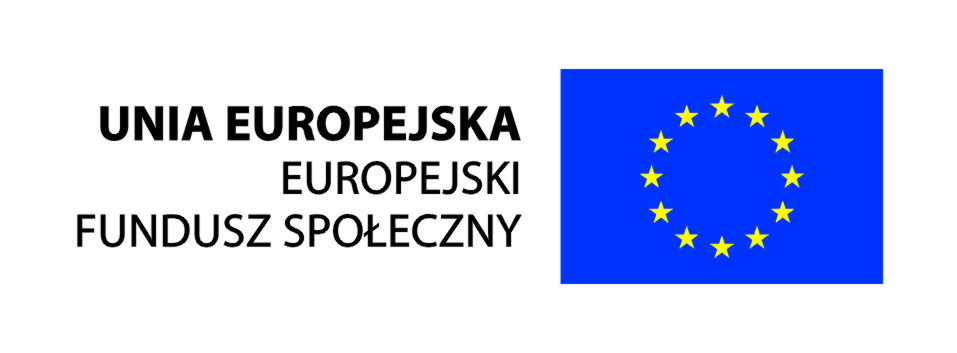 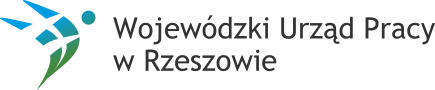 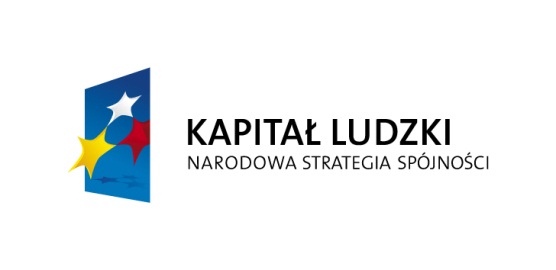 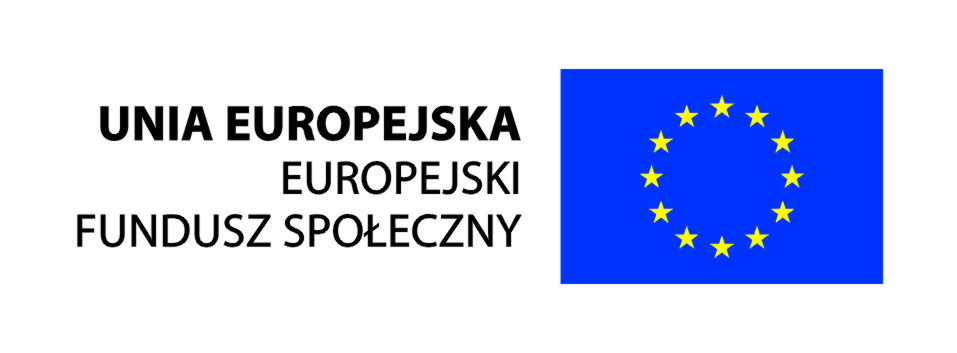 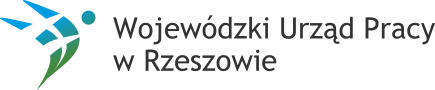 Projekt „Zmień zwyczaj – pożyczaj!”  jest współfinansowany przez Unię Europejską 
w ramach Europejskiego Funduszu SpołecznegoPlanujesz założyć własną firmę?Skorzystaj z atrakcyjnej pożyczki!Maksymalna wysokość pożyczki do 50 000 zł. 
Maksymalny okres spłaty nie dłuższy niż 60 miesięcy. 
Możliwość skorzystania z karencji w spłacie rat kapitałowych do 9 miesięcy.
Preferencyjne oprocentowanie: 0,5% w stosunku rocznymPożyczki udzielane w ramach projektu :
„Zmień zwyczaj – pożyczaj!”
w ramach: Programu Operacyjnego Kapitał Ludzki
Priorytet VI Rynek pracy otwarty dla wszystkich
Działanie 6.2 Wsparcie oraz promocja przedsiębiorczości i samozatrudnienia Zgłoś się do nas :
Regionalna Izba Gospodarcza                      
ul. 1-go Sierpnia 26B                                   
37-450 Stalowa Wola                                    
Tel. 15 844 03 57                  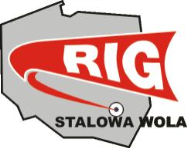  www.rig-stw.pl                                                    